ContentsForewordThis Technical Specification has been produced by the 3rd Generation Partnership Project (3GPP).The contents of the present document are subject to continuing work within the TSG and may change following formal TSG approval. Should the TSG modify the contents of the present document, it will be re-released by the TSG with an identifying change of release date and an increase in version number as follows:Version x.y.zwhere:x	the first digit:1	presented to TSG for information;2	presented to TSG for approval;3	or greater indicates TSG approved document under change control.y	the second digit is incremented for all changes of substance, i.e. technical enhancements, corrections, updates, etc.z	the third digit is incremented when editorial only changes have been incorporated in the document.In the present document, modal verbs have the following meanings:shall		indicates a mandatory requirement to do somethingshall not	indicates an interdiction (prohibition) to do somethingThe constructions "shall" and "shall not" are confined to the context of normative provisions, and do not appear in Technical Reports.The constructions "must" and "must not" are not used as substitutes for "shall" and "shall not". Their use is avoided insofar as possible, and they are not used in a normative context except in a direct citation from an external, referenced, non-3GPP document, or so as to maintain continuity of style when extending or modifying the provisions of such a referenced document.should		indicates a recommendation to do somethingshould not	indicates a recommendation not to do somethingmay		indicates permission to do somethingneed not	indicates permission not to do somethingThe construction "may not" is ambiguous and is not used in normative elements. The unambiguous constructions "might not" or "shall not" are used instead, depending upon the meaning intended.can		indicates that something is possiblecannot		indicates that something is impossibleThe constructions "can" and "cannot" are not substitutes for "may" and "need not".will		indicates that something is certain or expected to happen as a result of action taken by an agency the behaviour of which is outside the scope of the present documentwill not		indicates that something is certain or expected not to happen as a result of action taken by an agency the behaviour of which is outside the scope of the present documentmight	indicates a likelihood that something will happen as a result of action taken by some agency the behaviour of which is outside the scope of the present documentmight not	indicates a likelihood that something will not happen as a result of action taken by some agency the behaviour of which is outside the scope of the present documentIn addition:is	(or any other verb in the indicative mood) indicates a statement of factis not	(or any other negative verb in the indicative mood) indicates a statement of factThe constructions "is" and "is not" do not indicate requirements.1	Scope2	ReferencesThe following documents contain provisions which, through reference in this text, constitute provisions of the present document.-	References are either specific (identified by date of publication, edition number, version number, etc.) or non-specific.-	For a specific reference, subsequent revisions do not apply.-	For a non-specific reference, the latest version applies. In the case of a reference to a 3GPP document (including a GSM document), a non-specific reference implicitly refers to the latest version of that document in the same Release as the present document.[1]	3GPP TR 21.905: "Vocabulary for 3GPP Specifications".3	Definitions of terms, symbols and abbreviations3.1	TermsFor the purposes of the present document, the terms given in 3GPP TR 21.905 [1] and the following apply. A term defined in the present document takes precedence over the definition of the same term, if any, in 3GPP TR 21.905 [1].Definition format ()<defined term>: <definition>.example: text used to clarify abstract rules by applying them literally.3.2	SymbolsFor the purposes of the present document, the following symbols apply:Symbol format (EW)<symbol>	<Explanation>3.3	AbbreviationsFor the purposes of the present document, the abbreviations given in 3GPP TR 21.905 [1] and the following apply. An abbreviation defined in the present document takes precedence over the definition of the same abbreviation, if any, in 3GPP TR 21.905 [1].Abbreviation format (EW)<ABBREVIATION>	<Expansion>4	OverviewEditor’s Notes: This clause contains the overview of 5G ProSe security and links to other specifications, reference points and functional entities, etc.4.1	General4.2	Reference points and functional entities5	Common security proceduresEditor’s Notes: This clause contains security procedures that are used by more than one ProSe feature.5.1	General6	Security for 5G ProSe featuresEditor’s Notes: This clause contains 5G ProSe features.6.1	Security for 5G ProSe DiscoveryEditor’s Notes: This clause contains the description of the security for open 5G ProSe Direct Discovery and restricted 5G ProSe Direct Discovery.6.1.1	General6.1.2	Security requirements6.1.3	Security procedures6.2	Security for Groupcast mode 5G ProSe Direct CommunicationEditor’s Notes: This clause contains the description of the security for Groupcast mode (one-to-many) 5G ProSe Direct Communication.6.2.1	General6.2.2	Security requirements6.2.3	Security 6.3	Security for Unicast mode 5G ProSe Direct CommunicationEditor’s Notes: This clause contains the description of the security for Unicast mode (one-to-one) 5G ProSe Direct Communication.6.3.1	General6.3.2	Security requirements6.3.3	Security 6.4	Security for 5G ProSe UE-to-Network Relay CommunicationEditor’s Notes: This clause contains the description of the security for 5G ProSe UE-to-Network Relay Communication.6.4.1	General6.4.2	Security requirements6.4.3	Security for 5G ProSe Communication via 5G ProSe Layer-3 UE-to-Network Relay6.4.3.1	General6.4.3.2	Editor’s Notes: This clause describes the security procedure that uses ProSe Key Management Function to authenticate/authorize UE during 5G ProSe UE-to-Network Relay Communication.6.4.3.3	Editor’s Notes: This clause describes the security procedure that relies on primary authentication procedure to authenticate/authorize UE during 5G ProSe UE-to-Network Relay Communication.6.4.4	Security for 5G ProSe Communication via 5G ProSe Layer-2 UE-to-Network Relay6.4.4.1	GeneralAnnex <A> (normative):
<Normative annex for a Technical Specification>Start each annex on a new page.Annexes are labelled A, B, C, etc. and designated either "normative" or "informative" depending on their content.Normative annexes only to appear in Technical Specifications. Use style "Heading 8".Annex <B> (informative):
<Informative annex for a Technical Specification>Informative annexes may appear in both Technical Specifications and Technical Reports. Use style "Heading 8" for use in TSs.Informative annexes shall not contain requirements for the implementation of the Technical Specification.Annex <X> (informative):
Change history3GPP TS 33.xxx V0..0 (2021-)3GPP TS 33.xxx V0..0 (2021-)Technical SpecificationTechnical Specification3rd Generation Partnership Project;Technical Specification Group Services and System Aspects;Security Aspects of Proximity based Services (ProSe) in the 5G System (5GS)(Release 17)3rd Generation Partnership Project;Technical Specification Group Services and System Aspects;Security Aspects of Proximity based Services (ProSe) in the 5G System (5GS)(Release 17)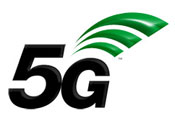 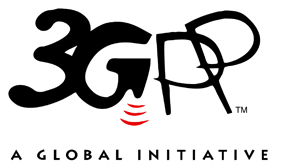 The present document has been developed within the 3rd Generation Partnership Project (3GPP TM) and may be further elaborated for the purposes of 3GPP.
The present document has not been subject to any approval process by the 3GPP Organizational Partners and shall not be implemented.
This Specification is provided for future development work within 3GPP only. The Organizational Partners accept no liability for any use of this Specification.
Specifications and Reports for implementation of the 3GPP TM system should be obtained via the 3GPP Organizational Partners' Publications Offices.The present document has been developed within the 3rd Generation Partnership Project (3GPP TM) and may be further elaborated for the purposes of 3GPP.
The present document has not been subject to any approval process by the 3GPP Organizational Partners and shall not be implemented.
This Specification is provided for future development work within 3GPP only. The Organizational Partners accept no liability for any use of this Specification.
Specifications and Reports for implementation of the 3GPP TM system should be obtained via the 3GPP Organizational Partners' Publications Offices.3GPPPostal address3GPP support office address650 Route des Lucioles - Sophia AntipolisValbonne - FRANCETel.: +33 4 92 94 42 00 Fax: +33 4 93 65 47 16Internethttp://www.3gpp.orgCopyright NotificationNo part may be reproduced except as authorized by written permission.
The copyright and the foregoing restriction extend to reproduction in all media.© 2021, 3GPP Organizational Partners (ARIB, ATIS, CCSA, ETSI, TSDSI, TTA, TTC).All rights reserved.UMTS™ is a Trade Mark of ETSI registered for the benefit of its members3GPP™ is a Trade Mark of ETSI registered for the benefit of its Members and of the 3GPP Organizational Partners
LTE™ is a Trade Mark of ETSI registered for the benefit of its Members and of the 3GPP Organizational PartnersGSM® and the GSM logo are registered and owned by the GSM AssociationChange historyChange historyChange historyChange historyChange historyChange historyChange historyChange historyDateMeetingTDocCRRevCatSubject/CommentNew version2021-10SA3#104e Ad-hocS3-213638Skeleton for this TS (approved in S3-213638 at SA3#104e Ad-hoc)0.0.02021-10SA3#104e Ad-hocS3-213639Inclusion of documents approved at SA3#104e Ad-hoc: S3-213636, S3-213637.0.1.0